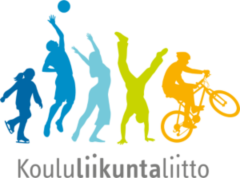 Satakunnan piiriPORIN JA SATAKUNNANALAKOULUJEN (1-6 LKT) JÄÄPALLOTURNAUSAlakoulujen (1-6 lkt) jääpalloturnaus pelataan Porin tekojääradalla kahdella poikittaisella kentällä keskiviikkona 25.1.2023. Sarjat: P 3-4 lk ja P 5-6 lk (tytöt voivat osallistua joukkueisiin).Joukkuekoko: kentällä 1 + 6 pelaajaa; 5 vaihtopelaajaa eli joukkueen koko yhteensä 12 pelaajaa.Ilmoittautumiset allekirjoittaneelle viimeistään 18.1.2023 sähköpostilla timo.stenfors@edupori.fi (0442368415).Peliaika: esim. 2 x 15 min. tai 1 x 20min riippuen osallistuvien joukkueiden lukumäärästä.Varusteet: Mailat ja pallot Narukerän toimesta tekojääradalla (saa lainaksi); kypärä ja ristikko pakollisia. Säännöt: Osoitteessa www.finbandy.fi/sjpl/ asiointi ja lomakkeet/liiton säännöt/jääpallosäännöt. Säännöt lähes samat kuin kaukalopallossa (esim. korkealla mailalla pelaaminen kiellettyä, jäässä pelaaminen kielletty). Turnauksen järjestävät KLL:n Satakunnan piiri, Porin kaupungin sivistystoimiala ja Porin Narukerä.Palloiluterveisin,Timo Stenfors	Pasi Pihlavisto	Veera HakanpääKLL Satakunnan piiri	Porin liikuntapalvelut	Porin liikuntapalvelut